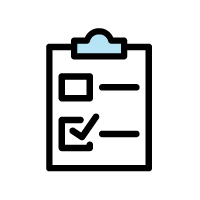 虛擬護理使用清單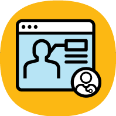 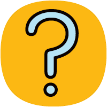 何為虛擬護理？虛擬護理是通過電話、視頻或信息，而非當面，和您的初級保健醫生（如家庭醫生或護士）取得聯繫的一種方式。您的初級保健醫生也許會為您提供虛擬護理選擇，或者您可以請求虛擬看診。並非所有情況都適用虛擬護理。如何使用本清單本份清單可用於幫助您考量不同的虛擬問診選擇。本清單中的信息用於：更好地理解您可以使用哪種科技用於虛擬問診考量如何使用虛擬護理將您的虛擬護理偏好告知您的醫療護理提供者您在本清單中的選擇可能會隨時間推移而變化。如果有任何可能影響您使用虛擬護理的變化（比如，如果您換了電話號碼或電子郵件地址），請告知您的初級保健醫生或辦公室員工。同您的初級保健醫生討論本消息同您的醫生討論最適合您的虛擬護理方式。某些醫生也許提供多種虛擬護理選擇，某些醫生也許不會。如果您偏好某種虛擬護理類型，請告知您的醫生。在下列清單裡勾選全部適合項。不論您同初級保健醫生以哪種形式看診，您都需要準備好的物品有：您的健康卡和/或個人身份證件（如駕照）如有需要，無障礙設備或輔助設施（如眼鏡或助聽器）如有需要，護理人和/或家人支持您想要詢問初級保健醫生或健康護理團隊的問題列表用於記筆記的紙和筆注意如果您對虛擬護理有任何個人偏好或自在程度方面的內容需要告知您的初級保健醫生，或如果您有任何疑問想問他們，可以寫在這裡。護理類型：電話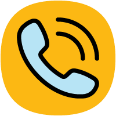  我有有效的電話號碼和個人手機或固話 我已留出專門的時間用於電話看診 我有安全私密的空間進行電話看診視頻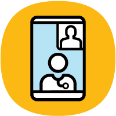  我有個人智能手機、平板電腦或電腦，且配置有攝像頭和麥克風 我有個人（非業務）電子郵箱賬戶 我有高速穩定的網絡連接 我有電話會議軟件，或者我知道如何下載程序 我已留出專門的時間用於視頻看診 我有能力使用電腦、電話或平板電腦進行視頻通話或可以獲得幫助 我有光線充足、安全私密的空間進行視頻通話 我對使用攝像頭感到自在
信息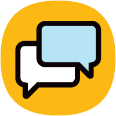  我有個人智能手機、平板電腦或電腦 我有個人（非業務）電子郵箱賬戶 在需要時，我知道如何登錄在線門戶 我有能力使用電腦、電話或平板電腦收發信息或可以獲得幫助 我明白某些信息系統可能沒那麼安全/私密當面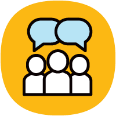  我能夠去辦公室/診所 我已留出時間去看診 我更想同我的初級保健醫生面對面看診 我感到當面同我的初級保健醫生說話更容易 我感覺當面看診才能最好地解決我的健康顧慮